Sponsored by:				     For Students, Parents and 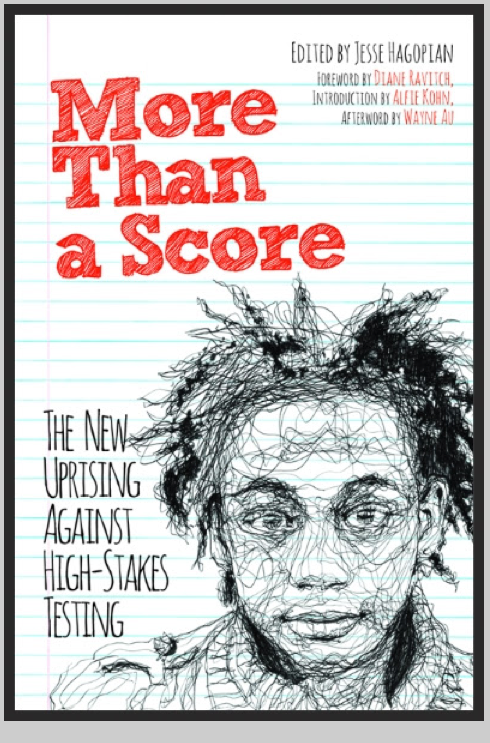 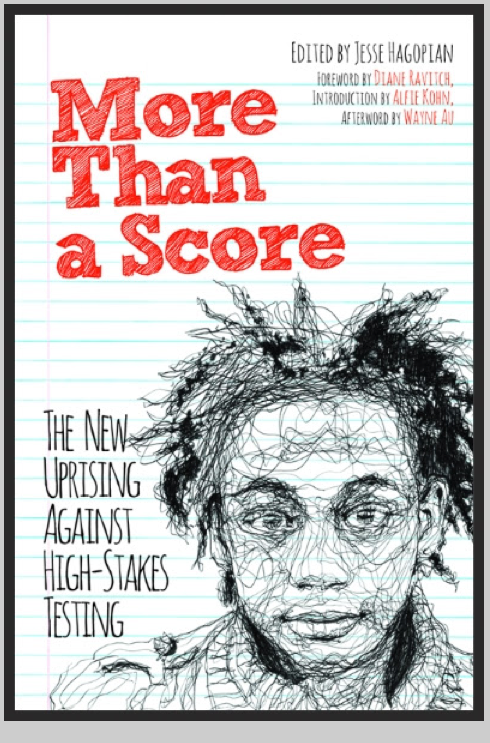 Community Members: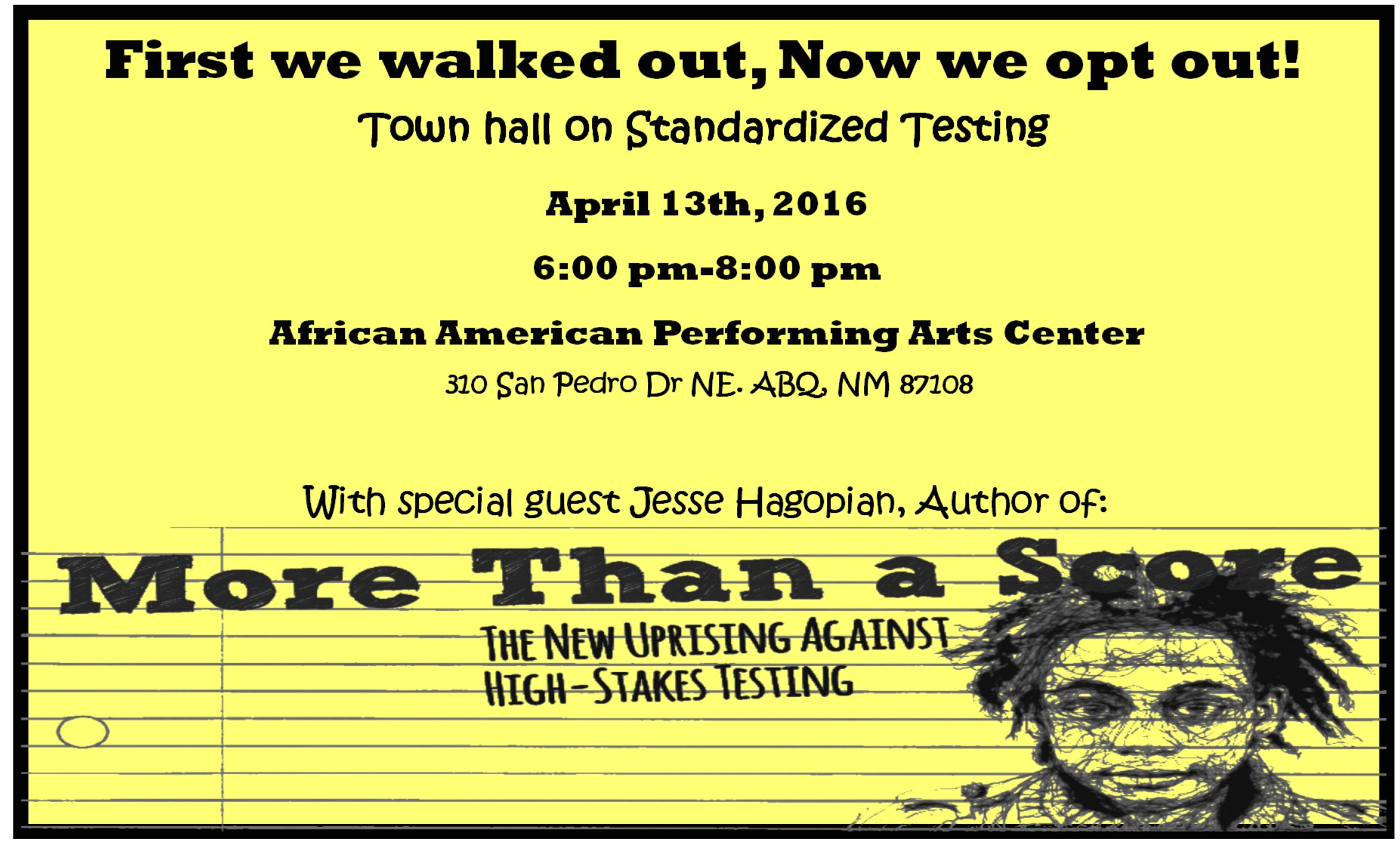 